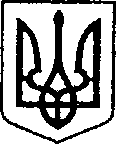        УКРАЇНА			ЧЕРНІГІВСЬКА ОБЛАСТЬН І Ж И Н С Ь К А    М І С Ь К А    Р А Д А                                           25 сесія VIІI скликанняР І Ш Е Н Н Явід  11 жовтня  2022 р.	                    м. Ніжин	  		   № 2-25/2022Відповідно до ст. 26, 42, 59, 60 Закону України “Про місцеве самоврядування в Україні”, Положення про порядок відчуження та списання майна власності територіальної громади м. Ніжина, яке затверджене рішенням Ніжинської міської ради 6 скликання від 24 лютого 2012 року № 12-24/2012, та розглянувши клопотання управління культури і туризму Ніжинської міської ради Чернігівської області щодо списання основних засобів, Ніжинська міська рада вирішила:Дозволити Ніжинському міському Будинку культури Ніжинської міської ради Чернігівської області провести списання основних засобів  з балансу у зв’язку з фізичною зношеністю, недоцільністю ремонту та таких, що непридатні для використання, а саме:           2.Ніжинському міському Будинку культури Ніжинської міської ради Чернігівської області списання майна здійснити згідно Положення про порядок відчуження та списання майна власності територіальної громади м. Ніжина, яке затверджене рішенням Ніжинської міської ради  6 скликання від 24 лютого 
2012 року № 12-24 /2012.         3. Начальнику управління культури  і туризму Ніжинської міської ради Чернігівської області Бассак Т.Ф. забезпечити оприлюднення даного рішення на сайті протягом п’яти робочих днів після його прийняття.      4. Організацію виконання даного рішення покласти на заступника  міського голови  з питань діяльності виконавчих органів ради Смагу С.С. ,начальника управління культури і туризму Ніжинської міської ради Бассак Т.Ф.       5. Контроль за виконанням даного рішення покласти на постійну комісію  міської ради з питань житлово-комунального господарства, комунальної власності, транспорту і зв’язку та енергозбереження, голова комісії       Дегтяренко В. М.Міський голова							Олександр КОДОЛАВізують:Директор Ніжинського міського 			     Будинку культури							  Ірина ЛИТВИНЕЦЬПОЯСНЮВАЛЬНА ЗАПИСКАдо проєкту рішення «Про надання дозволу Ніжинському міському Будинку культури Ніжинської міської ради Чернігівської області на списання основних засобів з балансу»1. Обґрунтування прийняття рішення    	Рішення передбачає надання дозволу Ніжинському міському Будинку культури Ніжинської міської ради Чернігівської області на списання основних засобів з балансу установи.2. Ноутбук НР ProBook 4520s, який підлягає списанню, знаходяться в неробочому та непридатному для подальшої експлуатації стані. Відповідно до Акту дефектування від 16.06.2022 року про технічний стан Ноутбука НР ProBook 4520s, визначається не придатними до експлуатації в зв’язку з несправністю, фактичним моральним зносом, відпрацюванням рекомендованого терміну роботи. Проведення ремонту Ноутбуку НР ProBook 4520s, який відпрацював амортизаційний строк, не є можливим. 3. Мета і завдання прийняття рішенняДотримання дозвільної процедури щодо списання комунального майна.4. Фінансово-економічне обґрунтуванняРеалізація даного проєкту не потребує додаткових фінансових витрат з місцевого бюджету.Начальник управління культури і туризму							Тетяна БАССАКПро надання дозволу Ніжинськомуміському Будинку культуриНіжинської міської ради Чернігівської області на списання основних засобів з балансу № п/пНазва інвентарного об’єктаРік випускуІнвентар-ний (номенклату-рний)Кількі-сть, шт.Первісна (переоцінена) вартість, гривеньСума нарахування зносу, гривеньБалансовазалишкова вартісь, гривень1.Ноутбук НР ProBook 4520s20105104493169110108,0010108,000Начальник управління культури і туризмуНіжинської міської ради                                Секретар Ніжинської міської ради				      Заступник міського головиз питань діяльності виконавчих органів ради		     Начальник відділу юридично-кадрового забезпечення апарату виконавчого комітету Ніжинської міської ради				      Начальник управління комунального майна та земельних відносин Ніжинської міської ради			Голова комісії з питань житлово-комунального господарства, комунальної власності, транспорту і зв’язку та енергозбереження		Голова комісії з питань регламенту,законності, охорони прав і свобод громадян, запобігання корупції, адміністративно-територіального устрою, депутатської діяльності та етикиТетяна БАССАКЮрій ХОМЕНКОСергій СМАГАВ’ячеслав ЛЕГАІрина ОНОКАЛОВ’ячеслав ДЕГТЯРЕНКОВалерій САЛОГУБ